AMERICAN WHITE CERAMIC LAMPUSA, c. 1950'sEA3978A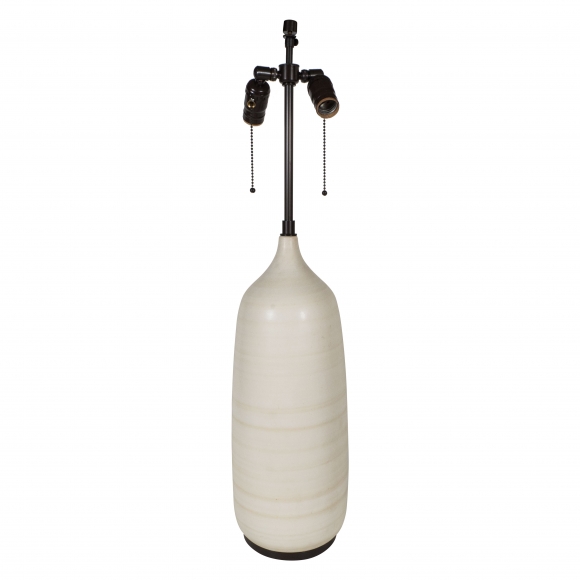 
H: 31  Diam: 7.5 in. 
